Year 6 Writing  Lesson 5
LO: TBAT write a recount with action, description and dialogueSuccess Criteria: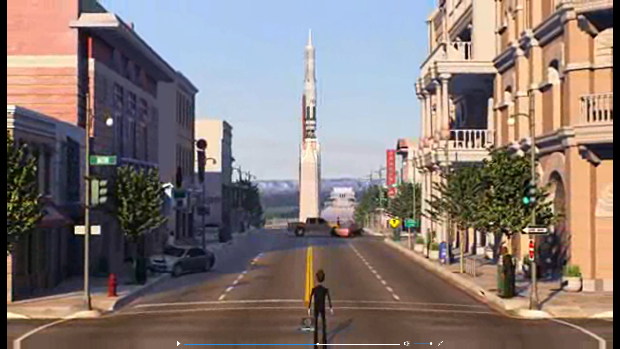 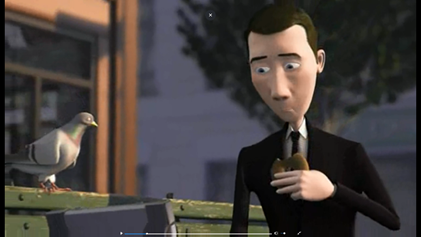 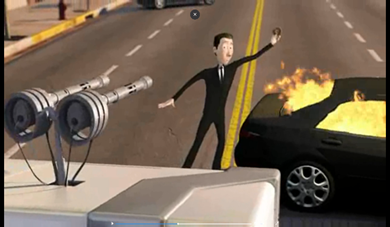 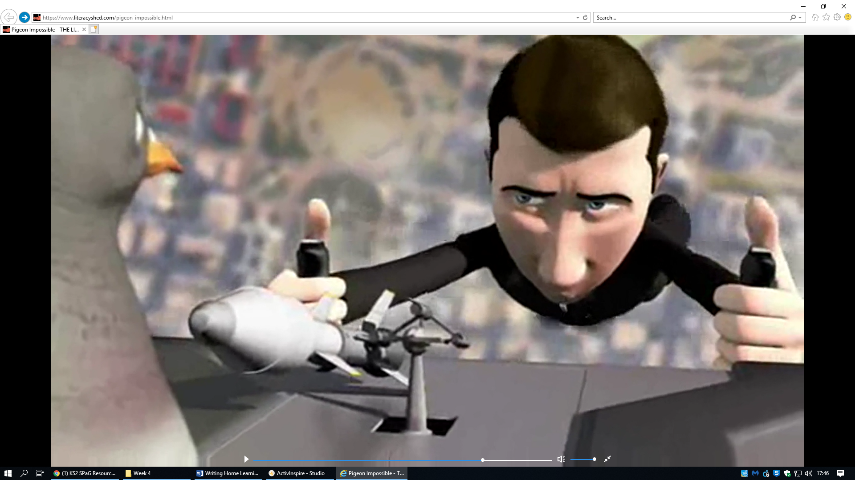 Describe the setting Include speech punctuated correctly  Include vocabulary from the word bank  Include sentences with subordinate clauses  